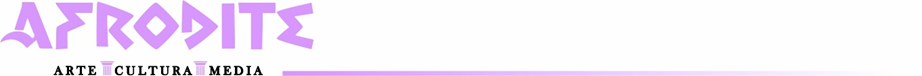 LIBERATORIATUTELA DELLA PRIVACY DEI MINORIDICHIARAZIONE LIBERATORIA PER FOTOGRAFIE E RIPRESE VIDEOResa dai genitori degli alunni minorenniIl sottoscritto_________________________, nato a ________________ __________ Il _______, residente a__________________________________________________indirizzo _______________________________________________;La sottoscritta___________________________ , nata ________________________ Il___________________________, residente a ________________________________) ,indirizzo______________________________________________;genitori dell’alunno/a______________________________iscritto alla Scuola______________________ classe/sezione ______________dell’ A. S__________________AutorizzanoL’ Associazione AFRODITE in occasione del festival della DiversAbilità che si terra giorno 18 Maggio presso il teatro Politeama all’utilizzo di fotografie, video o altri materiali audiovisivi contenenti l’immagine, il nome e la voce del proprio/a figlio/a, in occasione del concorso indetto per premiare la scuola più inclusiva.   (D. Lgs 196/2003 “Codice in materia di protezione dei dati personali”)Regolamento Europeo della Privacy n. 679/2016(GDPR).Luogo e Data: ______________________In fede____________________________________________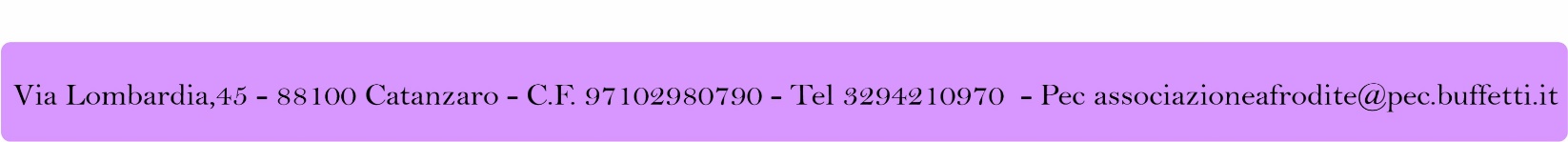 